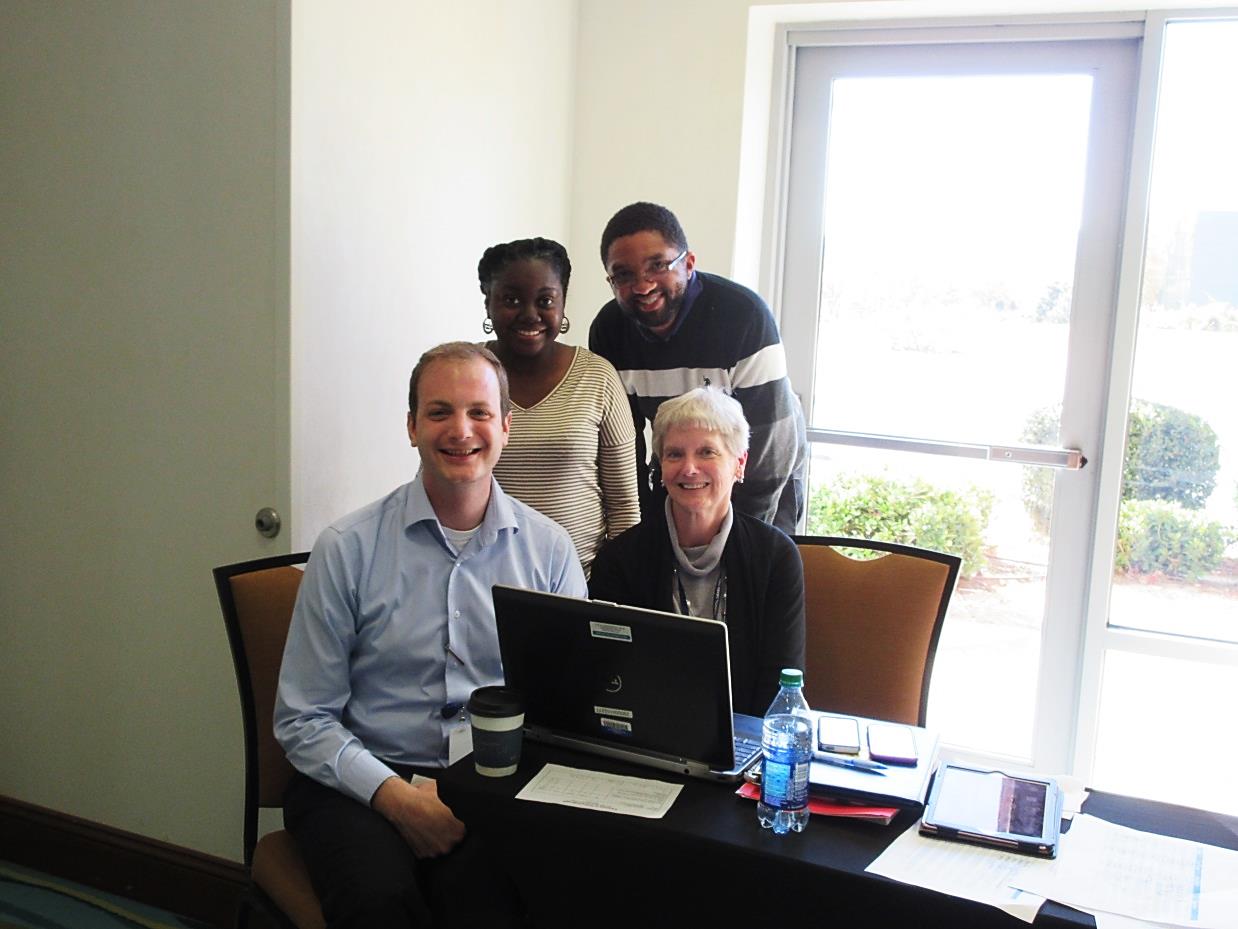 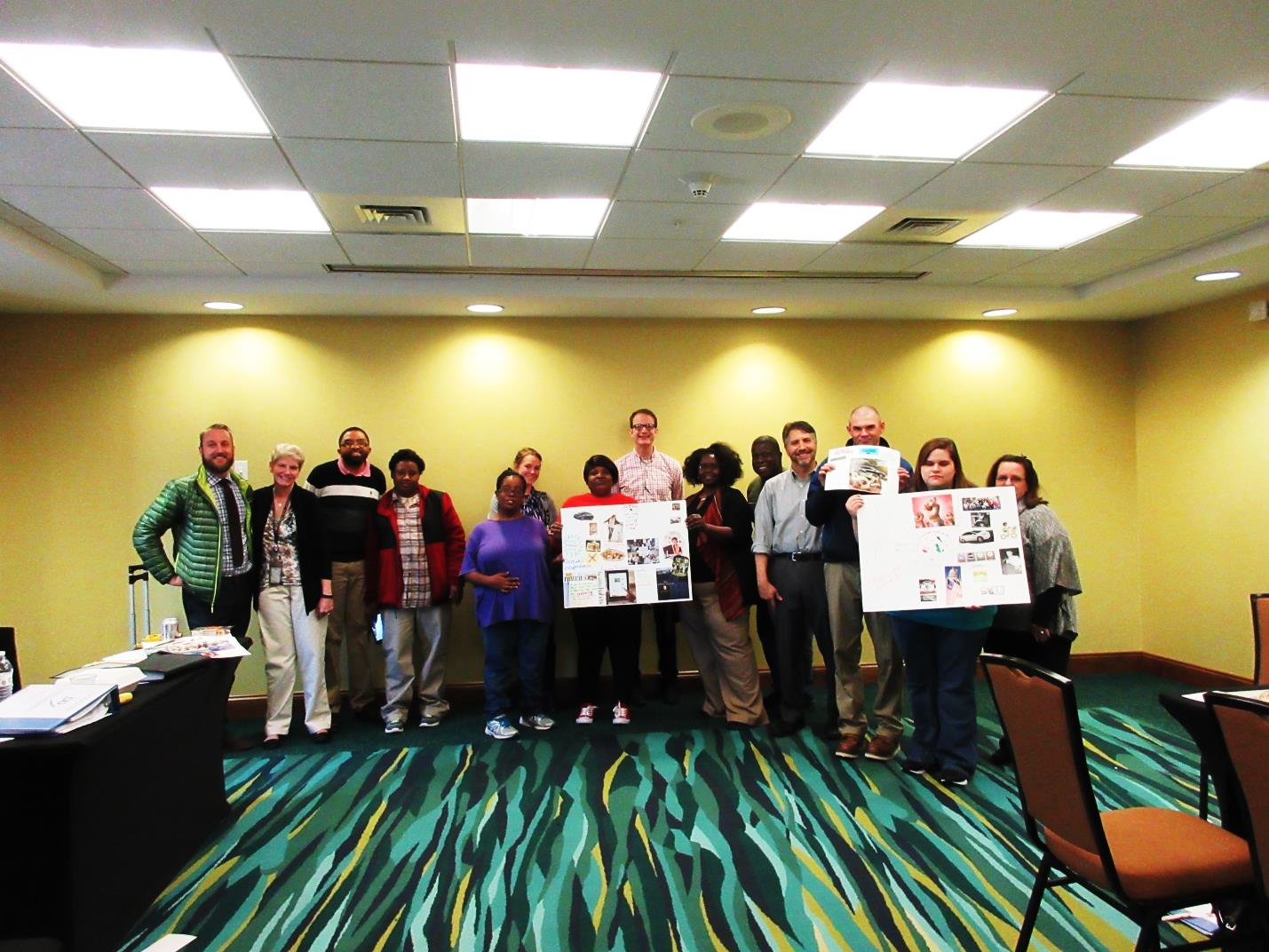 Sponsored by: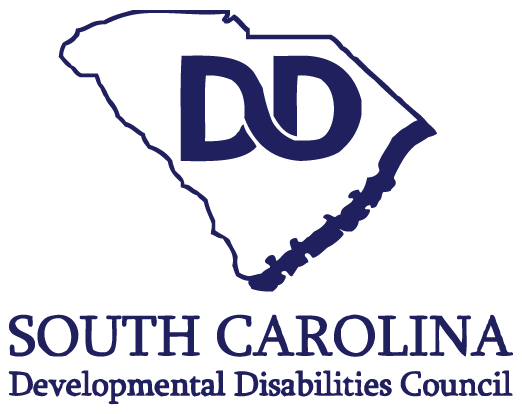 